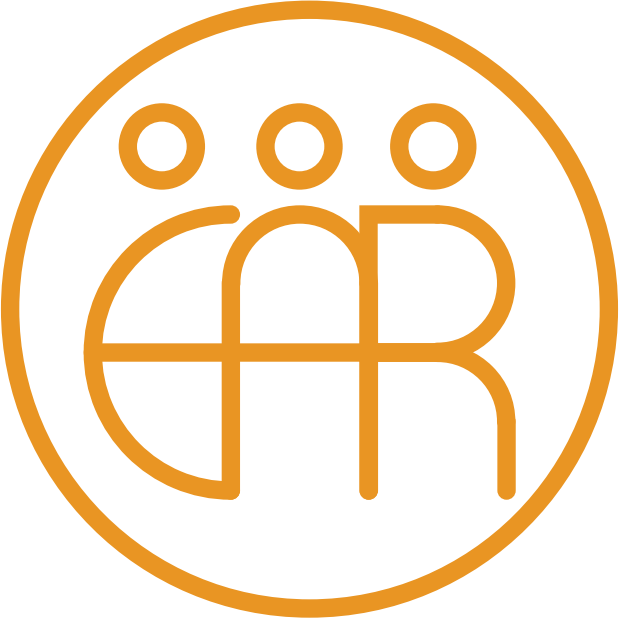 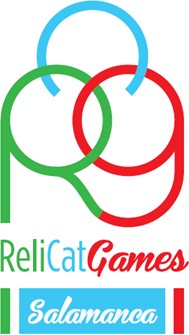 AUTORIZACIÓN-CESIÓN GRATUITADERECHOS DE IMAGEND/Dña	,mayor de edad, con plena capacidad de obrar, con D.N.I.	, y domicilio en  		actuando en nombre y representación (señalar lo que proceda)propiaen nombre de su hijo/aD/Dª	______________________________AUTORIZA a la Asociación Eventos y Actividades para la asignatura de Religión a difundir imágenes tomadas durante la celebración y entrega de premios de los V ReliCat Games, en las que aparezca individualmente o en grupo la imagen de su hijo/a.La presente autorización es completamente gratuita, y me comprometo a no reclamar ninguna compensación y/o pago, y/o reembolso, y/o indemnización a cambio del permiso concedido.En	, a	de	de 202_Firma D/Dña.  	